 Walkersville Evangelical Presbyterian ChurchMarch 17, 2024                    10:00 a.m. Pastor Paul Rankin	Pianist, Sue Thornton	Organist, Layne DewlenPrelude	Greeting & Announcement*Call to Worship	“More Precious than Silver”	     #88 	*Prayer*Hymn“     “At Calvary”	  				  #492    		*Confession Almighty God, We judge others with a standard we never use for ourselves.  We see the speck in others’ eyes while ignoring the log in our own.  Forgive us, O God, and cleanse us from hidden faults, that the words of our mouths and the meditations of all our hearts may be acceptable to you, our Rock and our Redeemer.  *Silent Confession of Sin*Assurance of Pardon (1 Peter 3:18)For Christ also died for sins once for all, the righteous for the unrighteous, in order that he might bring us to God, being put to death in the flesh but made alive in the spirit. *Gloria Patri		We will GlorifyWe will glorify the Father, We will glorify the Son,	We will glorify the Spirit, God Almighty three in one.As He was in the beginning, so He is eternally,	God unchanging, never wavering, holy, loving Trinity.	Children’s Moment Offertory     “My Savior’s Love”,  “Once Again” 		 Choir	By: Charles H. Gabriel, arranged by Marty Parks	By: Matt Redman, arranged by Marty Parks*Doxology & PrayerScripture: Matthew 6: 19-21                  	       pg. 6 NT Pew Bible      “How much have you saved?”             	        Pastor Paul Rankin*Hymn 	“I’d Rather Have Jesus”		              #506     	Prayer*Hymn		“Jesus is Lord of All”			  #599*Benediction*Those who are able, please stand.Today’s Sermon: Matthew 6:19-21Notes: ________________________________________________________________________________________________________________________________________________________________________________________________________________________________________________________________________________________________________________________________________________________________________________________________________________________________________________________________________________________________________________________________________________________________________________________________________________________________________________________________________________________________________________________Walkersville Evanglical Presbyterian ChurchTeaching Elder: Pastor Paul Rankin (814-279-5055)Ruling Elders:6204 Brady Rd, Waxhaw, NC 28173  	704-843-3612Walkersvilleepc@gmail.com www.walkersvilleepc.orgFacebook: Walkersville Evangelical Presbyterian ChurchPastor Paul’s Office Hours: Mon.-Thur., 8:30 – 5:00 or by appt.Caitlin’s Hours: M,W, F 8-2Hearing Assistance Devices Please see the technician in the sound room if you need a hearing device.The Church Nursery is available for children, from birth to 5 years old.  Please see the greeter for assistance or take them to the nursery in the Education Wing. Nursery Volunteer: Caitlin Hardy & Kennedy YeakleyWalkersville EvangelicalPresbyterian Church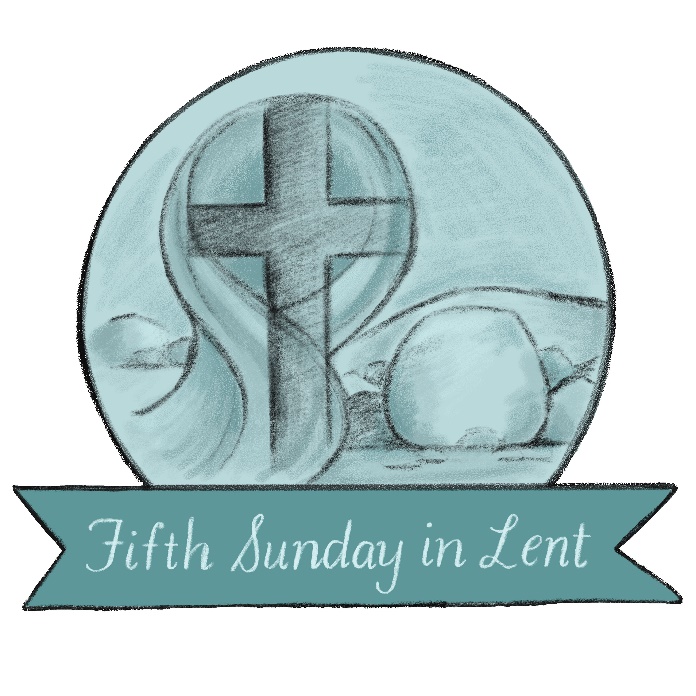 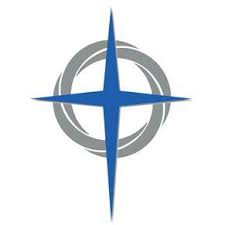 March 17, 2024				    Organized 1908Class of 2024Class of 2025Class of 2026Larry Schott,  (704-774-1691)Dennis Robinson, (704-291-056)Rick Gay, (704-843-5733)Bob Stirton, (704-361-4888)Ann Rose,  (854-999-8061)